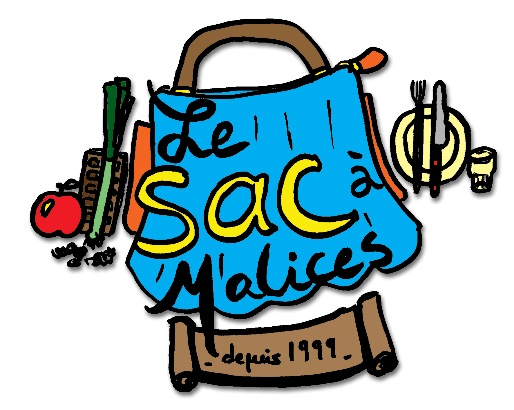 Sabine MENIERCoordinatriceLe Sac à MalicesÉpicerie Solidaire et Espace de Vie Sociale26 rue Hoche 37700 Saint-Pierre-des-Corps02 47 44 04 05